Benet Academy  Girls Volleyball2200 Maple Avenue Lisle, IL 60532 ■ Ph: (630) 969-6550 ■ www.benetvolleyball.orgGame 1					Game 2					Game 3	l  ____		l  ____					l  ____ll  ____					ll  ____					ll  ____lll ____					lll ____					lll ____	lV ____					lV ____					lV ____V  ____					V  ____					V  ____Vl ____					Vl ____					Vl ____Libero:____				Libero:____				Libero:____#	Name			Height		Position	Grade School2        	Alyssa Bautista           5’1               	DS               	St. Michael School5        	Caroline Gard              5’4               	DS               	All Saints6        	Gracie Chalkey            5’4               	DS               	St. Mary Immaculate3	Grace Bordignon	5’8		MH		Sts. Peter and paul7	Kathryn Barnes	5’ 6		DS		Covenant Classical School4	Caitlin McKee		5’10		OH		Univ. of Chicago Lab 10      	Lauren Glynn               5’ 5               	DS              	St. Mary Immaculate9        	Megan Sluzas 		5’ 7 		OH		St. Joseph8	Krista Birutis		5’10		OH		Holy Trinity11	Ally Van Eekeren	5’9		  S		St. Raphael13 	Kate Kirstein		5’6		OH		St. Mary Immaculate14	Ava Rogers		5’7		  S		St. Mary Immaculate15	Lauren Remmes	5’9		OH		Saint Joan of Arc18      	Elyse Costello              5’7                	S               	Kennedy Jr. High16	Katie VanEekeren	5’10		MH		Immaculate Conception19	Xochitl Sida		5’7		MH		All Saints17	Kaley Liszka		5’10		OH		Crone Middle School20	Jillian O’Meara	5’8		OH		St. JosephBenet School Facts: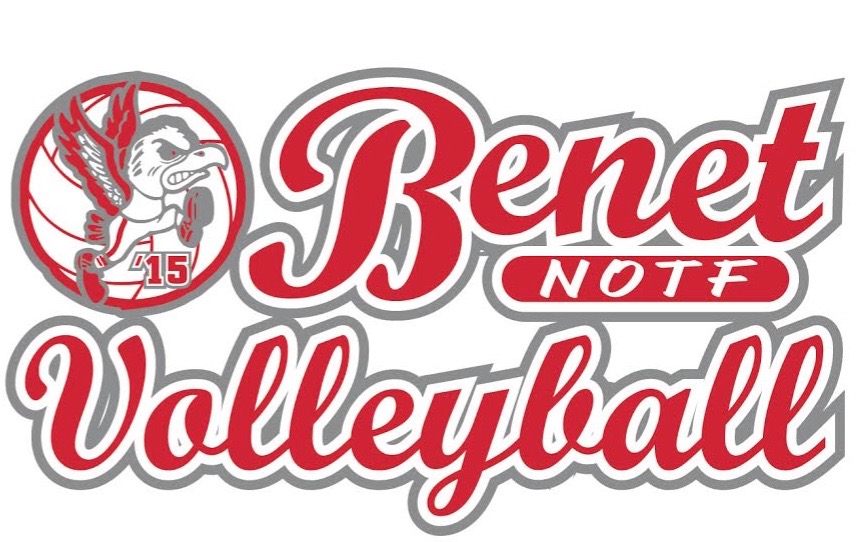 President: Abbot Hugh AndersonPrincipal:  Stephen MarthAthletic Director:  Gary GoforthAssistant AD: Scott LawlerNickname:  RedwingsSchool Colors:  Red and WhiteLocation: Lisle, ILFounded:  1899Enrollment: 1,309 Private Co-EdConference:  East Suburban Catholic (ESCC)Coaching Staff:  Kim Sayers, Kyle Reid, Brad Baker